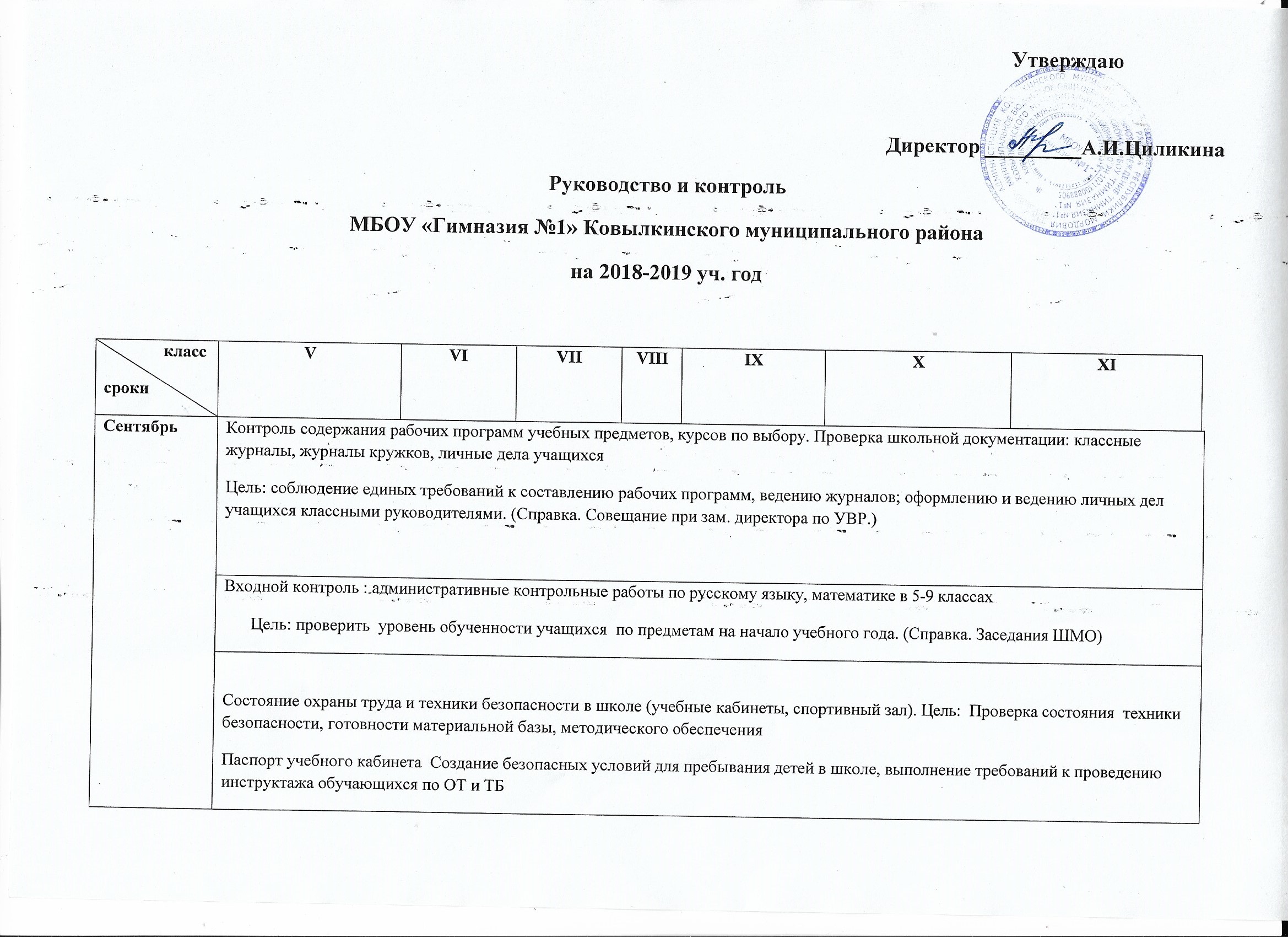 Октябрь  Классно-обобщающий. Адаптация учащихся 5-х классов . Цель:  Организация образовательного процесса в 5 –х классах, соблюдение принципов преемственности в обучении и воспитании.  ( Справка. Совещание при директоре)Адаптация обучающихся 10-х классов к условиям обучения на  III ступени образования . Цель:  Обеспечение преемственности в развитии. Особенности адаптации обучающихся 10-х (профильных) классов к новым условиям обучения: комфортность, эмоциональный фон, нагрузка и т.п. Единство требований к учащимся, 10-х классов со стороны учителей-предметников. ( Справка. Совешание при директоре.)Адаптация обучающихся 10-х классов к условиям обучения на  III ступени образования . Цель:  Обеспечение преемственности в развитии. Особенности адаптации обучающихся 10-х (профильных) классов к новым условиям обучения: комфортность, эмоциональный фон, нагрузка и т.п. Единство требований к учащимся, 10-х классов со стороны учителей-предметников. ( Справка. Совешание при директоре.)Адаптация обучающихся 10-х классов к условиям обучения на  III ступени образования . Цель:  Обеспечение преемственности в развитии. Особенности адаптации обучающихся 10-х (профильных) классов к новым условиям обучения: комфортность, эмоциональный фон, нагрузка и т.п. Единство требований к учащимся, 10-х классов со стороны учителей-предметников. ( Справка. Совешание при директоре.)Адаптация обучающихся 10-х классов к условиям обучения на  III ступени образования . Цель:  Обеспечение преемственности в развитии. Особенности адаптации обучающихся 10-х (профильных) классов к новым условиям обучения: комфортность, эмоциональный фон, нагрузка и т.п. Единство требований к учащимся, 10-х классов со стороны учителей-предметников. ( Справка. Совешание при директоре.)Адаптация обучающихся 10-х классов к условиям обучения на  III ступени образования . Цель:  Обеспечение преемственности в развитии. Особенности адаптации обучающихся 10-х (профильных) классов к новым условиям обучения: комфортность, эмоциональный фон, нагрузка и т.п. Единство требований к учащимся, 10-х классов со стороны учителей-предметников. ( Справка. Совешание при директоре.)Адаптация обучающихся 10-х классов к условиям обучения на  III ступени образования . Цель:  Обеспечение преемственности в развитии. Особенности адаптации обучающихся 10-х (профильных) классов к новым условиям обучения: комфортность, эмоциональный фон, нагрузка и т.п. Единство требований к учащимся, 10-х классов со стороны учителей-предметников. ( Справка. Совешание при директоре.)Октябрь Персональный. Система работы молодого специалиста Милушкиной Н.С. Цель: Определение профессиональной компетентности. ( справка. )Персональный. Система работы молодого специалиста Милушкиной Н.С. Цель: Определение профессиональной компетентности. ( справка. )Персональный. Система работы молодого специалиста Милушкиной Н.С. Цель: Определение профессиональной компетентности. ( справка. )Персональный. Система работы молодого специалиста Милушкиной Н.С. Цель: Определение профессиональной компетентности. ( справка. )Персональный. Система работы молодого специалиста Милушкиной Н.С. Цель: Определение профессиональной компетентности. ( справка. )Персональный. Система работы молодого специалиста Милушкиной Н.С. Цель: Определение профессиональной компетентности. ( справка. )Персональный. Система работы молодого специалиста Милушкиной Н.С. Цель: Определение профессиональной компетентности. ( справка. )Октябрь Проверка рабочих тетрадей учащихся 5,10 классов по русскому языку и математике. Цель: соблюдение единого орфографического режима.Проверка рабочих тетрадей учащихся 5,10 классов по русскому языку и математике. Цель: соблюдение единого орфографического режима.Проверка рабочих тетрадей учащихся 5,10 классов по русскому языку и математике. Цель: соблюдение единого орфографического режима.Проверка рабочих тетрадей учащихся 5,10 классов по русскому языку и математике. Цель: соблюдение единого орфографического режима.Проверка рабочих тетрадей учащихся 5,10 классов по русскому языку и математике. Цель: соблюдение единого орфографического режима.Проверка рабочих тетрадей учащихся 5,10 классов по русскому языку и математике. Цель: соблюдение единого орфографического режима.Проверка рабочих тетрадей учащихся 5,10 классов по русскому языку и математике. Цель: соблюдение единого орфографического режима.Октябрь Административные контрольные работы за первую четверть.  Цель:   изучение результативности обучения    ( Справка. Сов. при завуче)Административные контрольные работы за первую четверть.  Цель:   изучение результативности обучения    ( Справка. Сов. при завуче)Административные контрольные работы за первую четверть.  Цель:   изучение результативности обучения    ( Справка. Сов. при завуче)Административные контрольные работы за первую четверть.  Цель:   изучение результативности обучения    ( Справка. Сов. при завуче)Административные контрольные работы за первую четверть.  Цель:   изучение результативности обучения    ( Справка. Сов. при завуче)Административные контрольные работы за первую четверть.  Цель:   изучение результативности обучения    ( Справка. Сов. при завуче)Административные контрольные работы за первую четверть.  Цель:   изучение результативности обучения    ( Справка. Сов. при завуче)Ноябрь Персональный. Система работы учителя иностранного языка Костькиной Л.Ф. Цель: качество преподавания английского языка. Система работы учителей-предметников. Соответствие содержания уроков программному материалу. (Справка. Приказ.)Персональный. Система работы учителя иностранного языка Костькиной Л.Ф. Цель: качество преподавания английского языка. Система работы учителей-предметников. Соответствие содержания уроков программному материалу. (Справка. Приказ.)Персональный. Система работы учителя иностранного языка Костькиной Л.Ф. Цель: качество преподавания английского языка. Система работы учителей-предметников. Соответствие содержания уроков программному материалу. (Справка. Приказ.)Классно-обобщающий контроль в 9-х классах,. Цель: состояние организации учебно-воспитательного процесса. Степень подготовки к ОГЭ..(Справка. Приказ).Классно-обобщающий контроль в 9-х классах,. Цель: состояние организации учебно-воспитательного процесса. Степень подготовки к ОГЭ..(Справка. Приказ).Классно-обобщающий контроль в 9-х классах,. Цель: состояние организации учебно-воспитательного процесса. Степень подготовки к ОГЭ..(Справка. Приказ).Классно-обобщающий контроль в 9-х классах,. Цель: состояние организации учебно-воспитательного процесса. Степень подготовки к ОГЭ..(Справка. Приказ).Ноябрь Проверка дневников учащихся  5-11 классов. Цель : соблюдение  единого орфографического режима. Система работы классных руководителей с дневниками учащихся.Проверка дневников учащихся  5-11 классов. Цель : соблюдение  единого орфографического режима. Система работы классных руководителей с дневниками учащихся.Проверка дневников учащихся  5-11 классов. Цель : соблюдение  единого орфографического режима. Система работы классных руководителей с дневниками учащихся.Проверка дневников учащихся  5-11 классов. Цель : соблюдение  единого орфографического режима. Система работы классных руководителей с дневниками учащихся.Проверка дневников учащихся  5-11 классов. Цель : соблюдение  единого орфографического режима. Система работы классных руководителей с дневниками учащихся.Проверка дневников учащихся  5-11 классов. Цель : соблюдение  единого орфографического режима. Система работы классных руководителей с дневниками учащихся.Проверка дневников учащихся  5-11 классов. Цель : соблюдение  единого орфографического режима. Система работы классных руководителей с дневниками учащихся.Декабрь Состояние преподавания предметов математики и физики в в 5-11 классах.Цель: качество преподавания предмета. Система работы учителей-предметников. Соответствие содержания уроков программному материалу. (Справка. Приказ.)Состояние преподавания предметов математики и физики в в 5-11 классах.Цель: качество преподавания предмета. Система работы учителей-предметников. Соответствие содержания уроков программному материалу. (Справка. Приказ.)Состояние преподавания предметов математики и физики в в 5-11 классах.Цель: качество преподавания предмета. Система работы учителей-предметников. Соответствие содержания уроков программному материалу. (Справка. Приказ.)Состояние преподавания предметов математики и физики в в 5-11 классах.Цель: качество преподавания предмета. Система работы учителей-предметников. Соответствие содержания уроков программному материалу. (Справка. Приказ.)Классно-обобщающий контроль в 11-х классах.Цель: состояние организации учебно-воспитательного процесса,. Подготовка выпускников средней школы к итоговой аттестации  (Справка. Приказ).Классно-обобщающий контроль в 11-х классах.Цель: состояние организации учебно-воспитательного процесса,. Подготовка выпускников средней школы к итоговой аттестации  (Справка. Приказ).Классно-обобщающий контроль в 11-х классах.Цель: состояние организации учебно-воспитательного процесса,. Подготовка выпускников средней школы к итоговой аттестации  (Справка. Приказ).Декабрь Пробное школьное тестирование по русскому языку и математике в новой форме по материалам ЕГЭ.Цель: анализ уровня подготовки учащихся по предметам, планирование работы по устранению пробелов в знаниях  (Справка. Совещание при директоре.)Пробное школьное тестирование по русскому языку и математике в новой форме по материалам ЕГЭ.Цель: анализ уровня подготовки учащихся по предметам, планирование работы по устранению пробелов в знаниях  (Справка. Совещание при директоре.)Пробное школьное тестирование по русскому языку и математике в новой форме по материалам ЕГЭ.Цель: анализ уровня подготовки учащихся по предметам, планирование работы по устранению пробелов в знаниях  (Справка. Совещание при директоре.)Декабрь  Школьный мониторинг.  Административные контрольные работы за первое полугодие по всем предметам учебного плана. (Справка. Педсовет.) Школьный мониторинг.  Административные контрольные работы за первое полугодие по всем предметам учебного плана. (Справка. Педсовет.) Школьный мониторинг.  Административные контрольные работы за первое полугодие по всем предметам учебного плана. (Справка. Педсовет.) Школьный мониторинг.  Административные контрольные работы за первое полугодие по всем предметам учебного плана. (Справка. Педсовет.) Школьный мониторинг.  Административные контрольные работы за первое полугодие по всем предметам учебного плана. (Справка. Педсовет.) Школьный мониторинг.  Административные контрольные работы за первое полугодие по всем предметам учебного плана. (Справка. Педсовет.) Школьный мониторинг.  Административные контрольные работы за первое полугодие по всем предметам учебного плана. (Справка. Педсовет.)Проверка портфолио учащихся.  Цель: проверить состояние портфолио учащихся, накопляемость материала; система работы кл. руководителей с портфолио учащихся.Проверка портфолио учащихся.  Цель: проверить состояние портфолио учащихся, накопляемость материала; система работы кл. руководителей с портфолио учащихся.Проверка портфолио учащихся.  Цель: проверить состояние портфолио учащихся, накопляемость материала; система работы кл. руководителей с портфолио учащихся.Проверка портфолио учащихся.  Цель: проверить состояние портфолио учащихся, накопляемость материала; система работы кл. руководителей с портфолио учащихся.Проверка портфолио учащихся.  Цель: проверить состояние портфолио учащихся, накопляемость материала; система работы кл. руководителей с портфолио учащихся.Проверка портфолио учащихся.  Цель: проверить состояние портфолио учащихся, накопляемость материала; система работы кл. руководителей с портфолио учащихся.Проверка портфолио учащихся.  Цель: проверить состояние портфолио учащихся, накопляемость материала; система работы кл. руководителей с портфолио учащихся.ЯнварьКлассно-обобщающий контроль в 8-х классах.Цель: состояние организации учебно-воспитательного процесса. Система работы учителей со слабыми учащимися.  (Справка. Приказ).Классно-обобщающий контроль в 8-х классах.Цель: состояние организации учебно-воспитательного процесса. Система работы учителей со слабыми учащимися.  (Справка. Приказ).Классно-обобщающий контроль в 8-х классах.Цель: состояние организации учебно-воспитательного процесса. Система работы учителей со слабыми учащимися.  (Справка. Приказ).Классно-обобщающий контроль в 8-х классах.Цель: состояние организации учебно-воспитательного процесса. Система работы учителей со слабыми учащимися.  (Справка. Приказ).Персональный: система работы учителя истории и обществознания Спирина М.А.Цель: состояние преподавания предмета, система работы учителя, соответствие содержания уроков программному материалу. (Справка. Приказ.)Персональный: система работы учителя истории и обществознания Спирина М.А.Цель: состояние преподавания предмета, система работы учителя, соответствие содержания уроков программному материалу. (Справка. Приказ.)Персональный: система работы учителя истории и обществознания Спирина М.А.Цель: состояние преподавания предмета, система работы учителя, соответствие содержания уроков программному материалу. (Справка. Приказ.)Персональный: система работы учителя истории и обществознания Спирина М.А.Цель: состояние преподавания предмета, система работы учителя, соответствие содержания уроков программному материалу. (Справка. Приказ.)Персональный: система работы учителя истории и обществознания Спирина М.А.Цель: состояние преподавания предмета, система работы учителя, соответствие содержания уроков программному материалу. (Справка. Приказ.)Персональный: система работы учителя истории и обществознания Спирина М.А.Цель: состояние преподавания предмета, система работы учителя, соответствие содержания уроков программному материалу. (Справка. Приказ.)Персональный: система работы учителя истории и обществознания Спирина М.А.Цель: состояние преподавания предмета, система работы учителя, соответствие содержания уроков программному материалу. (Справка. Приказ.)Февраль	Состояние преподавания русского языка и литературы в 5-9 классах. Степень использования учителями ЭОР в учебном процессе.Цель: система работы учителей. Качество преподавания предмета.( Справка.)	Состояние преподавания русского языка и литературы в 5-9 классах. Степень использования учителями ЭОР в учебном процессе.Цель: система работы учителей. Качество преподавания предмета.( Справка.)	Состояние преподавания русского языка и литературы в 5-9 классах. Степень использования учителями ЭОР в учебном процессе.Цель: система работы учителей. Качество преподавания предмета.( Справка.)	Состояние преподавания русского языка и литературы в 5-9 классах. Степень использования учителями ЭОР в учебном процессе.Цель: система работы учителей. Качество преподавания предмета.( Справка.)	Состояние преподавания русского языка и литературы в 5-9 классах. Степень использования учителями ЭОР в учебном процессе.Цель: система работы учителей. Качество преподавания предмета.( Справка.)	Состояние преподавания русского языка и литературы в 5-9 классах. Степень использования учителями ЭОР в учебном процессе.Цель: система работы учителей. Качество преподавания предмета.( Справка.)Пробное тестирование учащихся 9-х,  11 класса по  предметам выбранным для сдачи ГИА.  Цель: анализ уровня подготовки учащихся по предметам, планирование работы по устранению пробелов в знаниях .Февраль	 Персональный: система работы учителя русского языка и литературы Бобковой Т.Г.Цель: состояние преподавания предмета, система работы учителя, соответствие содержания уроков программному материалу. (Справка. Приказ.)	 	 Персональный: система работы учителя русского языка и литературы Бобковой Т.Г.Цель: состояние преподавания предмета, система работы учителя, соответствие содержания уроков программному материалу. (Справка. Приказ.)	 	 Персональный: система работы учителя русского языка и литературы Бобковой Т.Г.Цель: состояние преподавания предмета, система работы учителя, соответствие содержания уроков программному материалу. (Справка. Приказ.)	 	 Персональный: система работы учителя русского языка и литературы Бобковой Т.Г.Цель: состояние преподавания предмета, система работы учителя, соответствие содержания уроков программному материалу. (Справка. Приказ.)	 	 Персональный: система работы учителя русского языка и литературы Бобковой Т.Г.Цель: состояние преподавания предмета, система работы учителя, соответствие содержания уроков программному материалу. (Справка. Приказ.)	 	 Персональный: система работы учителя русского языка и литературы Бобковой Т.Г.Цель: состояние преподавания предмета, система работы учителя, соответствие содержания уроков программному материалу. (Справка. Приказ.)	 	 Персональный: система работы учителя русского языка и литературы Бобковой Т.Г.Цель: состояние преподавания предмета, система работы учителя, соответствие содержания уроков программному материалу. (Справка. Приказ.)	 Март Административные контрольные работы. Отчет педсоветАдминистративные контрольные работы. Отчет педсоветАдминистративные контрольные работы. Отчет педсоветАдминистративные контрольные работы. Отчет педсоветАдминистративные контрольные работы. Отчет педсоветАдминистративные контрольные работы. Отчет педсоветАдминистративные контрольные работы. Отчет педсоветМарт Состояние преподавания физической культуры и ОБЖ в 5- 11 классах.   Цель: качество преподавания предмета. Система работы учителей-предметников Горбунова А.И., Николаева А.В.. Кривцова М.В. Соответствие содержания уроков программному материалу. (Справка. Приказ.)Состояние преподавания физической культуры и ОБЖ в 5- 11 классах.   Цель: качество преподавания предмета. Система работы учителей-предметников Горбунова А.И., Николаева А.В.. Кривцова М.В. Соответствие содержания уроков программному материалу. (Справка. Приказ.)Состояние преподавания физической культуры и ОБЖ в 5- 11 классах.   Цель: качество преподавания предмета. Система работы учителей-предметников Горбунова А.И., Николаева А.В.. Кривцова М.В. Соответствие содержания уроков программному материалу. (Справка. Приказ.)Состояние преподавания физической культуры и ОБЖ в 5- 11 классах.   Цель: качество преподавания предмета. Система работы учителей-предметников Горбунова А.И., Николаева А.В.. Кривцова М.В. Соответствие содержания уроков программному материалу. (Справка. Приказ.)Состояние преподавания физической культуры и ОБЖ в 5- 11 классах.   Цель: качество преподавания предмета. Система работы учителей-предметников Горбунова А.И., Николаева А.В.. Кривцова М.В. Соответствие содержания уроков программному материалу. (Справка. Приказ.)Состояние преподавания физической культуры и ОБЖ в 5- 11 классах.   Цель: качество преподавания предмета. Система работы учителей-предметников Горбунова А.И., Николаева А.В.. Кривцова М.В. Соответствие содержания уроков программному материалу. (Справка. Приказ.)Состояние преподавания физической культуры и ОБЖ в 5- 11 классах.   Цель: качество преподавания предмета. Система работы учителей-предметников Горбунова А.И., Николаева А.В.. Кривцова М.В. Соответствие содержания уроков программному материалу. (Справка. Приказ.)Апрель Классно- обобщающий контроль в 7-х  классах. Цель: оценить эффективность организации учебно- воспитательного процесса, качество ЗУН учащихся.( справка. Приказ)Классно- обобщающий контроль в 7-х  классах. Цель: оценить эффективность организации учебно- воспитательного процесса, качество ЗУН учащихся.( справка. Приказ)Классно- обобщающий контроль в 7-х  классах. Цель: оценить эффективность организации учебно- воспитательного процесса, качество ЗУН учащихся.( справка. Приказ)Классно- обобщающий контроль в 7-х  классах. Цель: оценить эффективность организации учебно- воспитательного процесса, качество ЗУН учащихся.( справка. Приказ)Классно- обобщающий контроль в 7-х  классах. Цель: оценить эффективность организации учебно- воспитательного процесса, качество ЗУН учащихся.( справка. Приказ)Пробное тестирование учащихся 9-11-х классов по материалам и в форме ЕГЭ. (Справка. Совещание при директоре.)Пробное тестирование учащихся 9-11-х классов по материалам и в форме ЕГЭ. (Справка. Совещание при директоре.)Май Фронтальный контроль: Выполнение учебных программ:- прохождение тематического материала. (Справка, совещание при директоре)- проведение итоговых контрольных работ. (Отчет, педсовет)Фронтальный контроль: Выполнение учебных программ:- прохождение тематического материала. (Справка, совещание при директоре)- проведение итоговых контрольных работ. (Отчет, педсовет)Фронтальный контроль: Выполнение учебных программ:- прохождение тематического материала. (Справка, совещание при директоре)- проведение итоговых контрольных работ. (Отчет, педсовет)Фронтальный контроль: Выполнение учебных программ:- прохождение тематического материала. (Справка, совещание при директоре)- проведение итоговых контрольных работ. (Отчет, педсовет)Фронтальный контроль: Выполнение учебных программ:- прохождение тематического материала. (Справка, совещание при директоре)- проведение итоговых контрольных работ. (Отчет, педсовет)Фронтальный контроль: Выполнение учебных программ:- прохождение тематического материала. (Справка, совещание при директоре)- проведение итоговых контрольных работ. (Отчет, педсовет)Фронтальный контроль: Выполнение учебных программ:- прохождение тематического материала. (Справка, совещание при директоре)- проведение итоговых контрольных работ. (Отчет, педсовет)